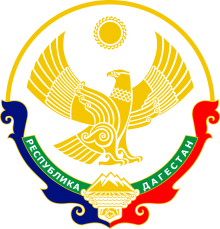  Муниципальное бюджетное общеобразовательное учреждение«Рукельская основная  общеобразовательная школа»  ИНН:0512027301                      email: nov.rukel@yandex.ru                         тел:89634061174Приказ № 45                                                                                                                     От 20.08.2020 г. «Об определении ответственных для проведения термометрии и занесения данных в журнал регистрации показателей с данными температуры от 370С и выше»»                             В соответствии с правилами СП.3.1/ 24.3598-20 «Санитарно-эпидемиологические требования к устройству, содержанию и организации работы школы и других объектов социальной инфраструктуры для детей и молодежи в условиях распространения новой коронавирусной инфекции (СOVID-19)                    Приказываю:Назначить ответственным за проведение термометрии сотрудников школы с занесением её результатов в журнал заместителя директора по УВР  и педагога организатора.Назначить ответственным за проведение термометрии учащихся с занесением её результатов в журнал дежурного учителя. Контроль за исполнение приказа оставляю за собой           Директор школы:                                                                              Ш.Д.Шихгайдаров